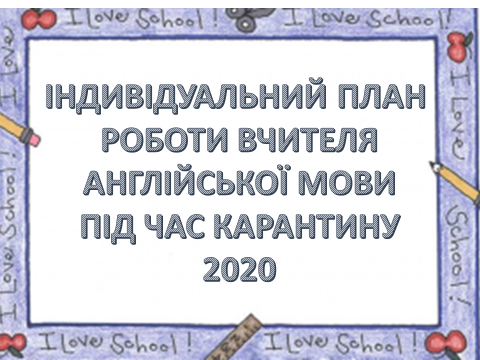 Індивідуальний план роботипід час карантину з 13. 03 – 03. 04. 2020вчителя англійської мови філії ЗСО І – ІІ ст.. с.Цекинівка Голдиш Оксани Анатоліївни                                              Учитель англійської мови                        О. А. Голдиш№/ пДата Зміст роботи Час роботиПримітки 113. 031. Розробка та розміщення завдань для учнів 4, 1, 2,7,8, класів 2. Онлайн консультації, телефонний зв'язок  з учнями і батьками з питань дистанційного навчання3. Робота з методичною літературою08.30 – 11.0011. 00 – 13. 0013.00. – 14.00підручник Карп’юк216. 031. Складання інтерактивних тестів для учнів середніх і старших  класів по темах2. Онлайн консультації з учнями 3. Розсилка завдань з англійської мови8. 30 – 10. 0010. 00 – 12. 0012. 00 – 14. 00Освітня платформа«На урок»Соціальна мережа Вайбер317. 031. Складання інтерактивних тестів для учнів старших класів по темах2. Розробка та розсилка завдань учням 5, 1, 2, 6, 9 класів 3. Опрацювання фахової літератури4. Перевірка та фіксування результатів роботи  учнів9. 00 – 10. 0010. 00 – 11. 0011.00 – 13.0013.00. – 14.00Освітня платформа«На урок»Групи у соціальній мережі Фейсбук, Вайбер418. 031. Розробка та розсилка завдань учням 6, 3, 5, 2 класів2. Онлайн консультації з учнями.  3. Перевірка та фіксування результатів роботи  учнів.  4. Робота з документацією9. 00 – 10. 0010. 00 – 11. 0011.00 – 13.0013.00 – 14.00Групи у соціальній мережі Фейсбук, Вайбер519. 031.Планування відвідування вебінарів з питань дистанційного навчання. Вивчення нових форм роботи.2. Розміщення завдань для учнів  6, 4,7,3,8,9 класів. Перевірка та фіксування результатів роботи  учнів.3. Пошук та ознайомлення з новими додатками та платформами  для дистанційного навчання.8. 30- 10. 0010. 00 – 12. 0012. 00 – 14. 00Групи у соціальній мережі Фейсбук, (Вайбер, Телеграм)620.031. Розміщення завдань для учнів 8, 4, 1, 2, 7 класів.2. Робота з теми самоосвіти3. Перевірка та фіксування результатів роботи  учнів.8. 30- 10. 0010.00 – 12.0012.00 – 14.00Групи у соціальній мережі Фейсбук, (Вайбер, Телеграм)723.031. Пошук інтерактивних завдань для учнів.2.Наповнення папки самоосвіта.3.Перевірка та фіксування результатів роботи  учнів.4.Проходження курсу «Онлайн – сервіси для вчителів».Національна платформа з цифрової грамотності.824.031. Пошук інтерактивних завдань для учнів2.Наповнення папки самоосвіта.3.Перевірка та фіксування результатів роботи  учнів.925.031.Опрацювання фахової літератури2.Пошук інтерактивних завдань для учнів середніх класів.1026.031.Створення таблиць на тему «Граматичні часи дієслів»2.Робота з методичною літературою на тему «Сучасні підходи для успішного розвитку творчих здібностей учнів»3.Перегляд записів вебінарів на тему: «Організація роботи під час карантину»1127.031. Пошук інтерактивних завдань для учнів старших класів.2.Розробка граматичних таблиць та схем.3. Опрацювання фахової літератури. 1230.031. Розробка та розміщення завдань для учнів 5,7,8, 9, 5(інд.) класів 2.Розробка тестових завдань на тему «Present Simple and Present Continuous»3.Опрацювання фахової літератури8. 30- 10. 0010.00 – 12.0012.00 – 14.00Групи у соціальній мережі Фейсбук, (Вайбер, Телеграм1331.031. Розробка та розміщення завдань для учнів 5,1,2, 6, 9 класів 2.Розробка тестових завдань на тему «Present Simple and Present Continuous»3.Опрацювання фахової літератури8. 30- 10. 0010.00 – 12.0012.00 – 14.00Групи у соціальній мережі Фейсбук, (Вайбер, Телеграм)1401.041. Розробка та розміщення завдань для учнів 6,5, 3, 2 класів2.Підбір завдань для розвитку навичок аудіювання  для учнів 9 класу3.Створення опорних таблиць з граматики для учнів 8 класу4. Перевірка та фіксування результатів роботи  учнів.8. 30- 10. 0010.00 – 12.0012.00 – 13.0013.00 – 14.00Групи у соціальній мережі Фейсбук, (Вайбер, Телеграм)1502.041. Розробка та розміщення завдань для учнів 6,7, 3,4,8,9 класів 2. Онлайн консультації з учнями і батьками з питань дистанційного навчання3. Перевірка та фіксування результатів роботи  учнів.8. 30- 10. 0010.00 – 12.0012.00 – 14.00Групи у соціальній мережі Фейсбук, (Вайбер, Телеграм)1603.041. Розробка та розміщення завдань для учнів 8, 7, 4, 1, 2 класів 2.  Складання інтерактивних тестів для учнів середніх класів по темах3. Редагування календарного планування4. Перевірка та фіксування результатів роботи  учнів.8. 30- 10. 0010.00 – 12.0012.00 – 13.0013.00 – 14.00Групи у соціальній мережі Фейсбук, (Вайбер, Телеграм)1706.041. Розробка та розміщення завдань для учнів 5,8,7, 9, 5(інд.) класів 2. Створення інтерактивних тестів для учнів старших класів3. Індивідуальна робота з учнями та батьками. Перевірка та фіксування результатів роботи учнів.8. 30- 10. 0010.00 – 12.0012.00 – 14.00Групи у соціальній мережі Фейсбук, (Вайбер, Телеграм)